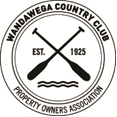 W.C.C. General Membership Meeting September 9, 2023  9:30 a.m.Rich Moore – PresidentSteve Hungness – VP (absent)Nancy Haak – SecretaryDennise McCann – TreasurerEllen Holly – Director (absent)Joe Koehnke – DirectorJoe Lyons – DirectorPeter Pappa – DirectorBrian Smith – Director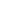 Finance/Assessments Committee Treasurer’s Report/Assessments -  Dennise reported that we have about $23,000 savings and $19,000 in checking.   Bigger expenses this month were insurance and critter removal.    20 liens were filed for unpaid assessments, 1 lien has already been paid.  Entertainment and Membership CommitteeWelcome Wagon -  Pete Pappa and Nancy Haak made some stops recently with the new member welcome cooler and informational items.  There have been about 15 new members this year.Oktoberfest Party here tonight -  WCC will supply the brats, some beer and soda, and s’mores fixings.  Attendees may wish to bring a dish to pass (snacks, salads, desserts) and refreshments of their choosing.Clubhouse, Building, and Sanitary Committee Honor Board –  Joe Lyons has been in charge of the new honor board that is hanging inside the clubhouse.   $50/plaque   Let a board member know if you are interested in honoring someone.Rental Process - http://wcc.lakewandawega.com/    Use the website to request a rental date.Lake, Parks, and Beaches Committee Free firewood is available at West Beach   Please help yourself to any of this free wood and/or downed wood that is on WCC property.  Please let us know beforehand when removing wood.  Pier Removal –  Today! Meet at the East Beach at 11:00.    Volunteers needed!LWIA Lake District Proposal –   We have been discussing this at each meeting during this season.  Rich reviewed what has been discussed so far.  Questions from a prior meeting were addressed.  Organizations (WCC, IPOA, Camp Wandawega) would be charged $3.50/foot, personal property owners $3.00/foot.  THe lake district board would put together the budget.  This board will have representatives from IPOA, WCC, a property owner, Sugar Creek Township, and a Walworth County rep.  This would be a 3 year term, they could be paid, up to the board and lake district people to create a stipend.  A survey was mailed out to WCC members 2 months ago.  Email reminders were also sent as a follow up.  Results: 46 responses: 35 in favor, 5 against, 6 no opinion/undecided.     This says the majority rules with ” in favor” so WCC will be voting in favor of forming a lake district.  WCC will sign the petition as “in favor”.  The petition is currently being circulated to riparian property owners around the lake.   They hope to submit the petition with the county on Sept. 19.  This may be about a 6 month process after that.Reminder: Place your Beach Pass in the window of your car when parking at either beach.New BusinessOpen Board Positions – Rich Moore: President; Joe Lyons: Director; Joe Koehnke: DirectorNominations:     Joe Koehnke, Rich Moore both are willing to go for another term.   Joe Lyons is stepping down from the board at this time after many years of service for WCC    Thank you Joe Lyons!Other nominations at this meeting included Sam DiVarco for a director position, Brittany Reeves for a director position, and Bill Kostock for a director position.Voting ballot results:  President Rich Moore,   Directors Joe Koehnke and Brittany ReevesThanks to all 25 members that attended this last meeting of the season.